1. OPŠTI USLOVI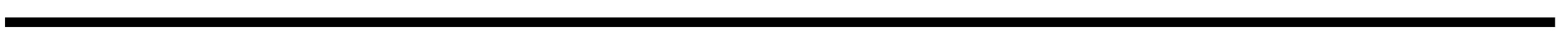 2. IZVOĐENJE KONGRESNIH DOGAĐAJA (INCENTIVE, TEAMBUILDING, KONFERENCIJE, POSLOVNI SUSRETI...)2. REFERENCE VOĐE PROJEKTA / ORGANIZATORA Navedite podatke za 5 poslednjih događaja koji predstavljaju referencu za vašu agenciju 🙪SPOLJNA PROCJENA (ispunjavaju članovi ocjenjivačke komisije)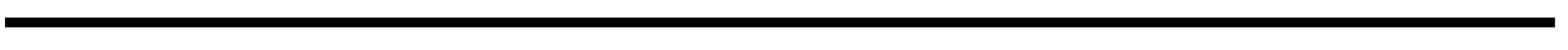 Podgorica,  ____________________				Podgorica, ____________________Ime i prezime ocjenjivača: 					Ime i prezime ocjenjivača: 					_____________________________				_____________________________Potpis: 								Potpis:_____________________________				_____________________________Ime i prezime ocjenjivača: 					 					_____________________________				Potpis: 								_____________________________				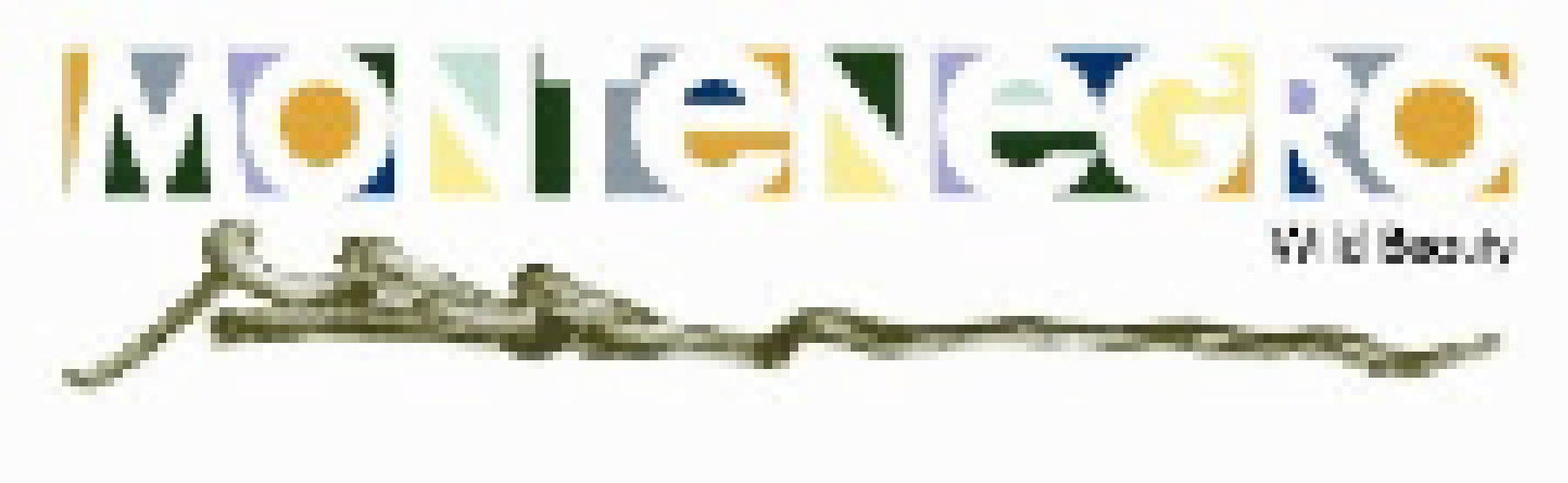 DMC AGENCIJA / INCENTIVE / TEAMBUILDINGDMC AGENCIJA / INCENTIVE / TEAMBUILDINGKategorijaC - DMC AGENCIJA  Datum izdavanja Br. dokumenta Verzija Datum potvrde UNUTRAŠNJA PROCJENA Naziv agencije  OsnivačGlavna djelatnost ◻ DMC    ◻ INCENTIVE   ◻ TEAMBUILDING◻ DMC    ◻ INCENTIVE   ◻ TEAMBUILDINGČlanstvo u međunarodnim udruženjima◻ ICCA     ◻ SITE    ◻ MPI         ◻ drugo (upiši):◻ ICCA     ◻ SITE    ◻ MPI         ◻ drugo (upiši):Obrazac ispunio Kontakt osoba Kontakt podaciTel:E- Mail:Datum ispunjavanja USLOVISAMOPROCJENA  SAMOPROCJENA  SAMOPROCJENA  SPOLJNA PROCJENA1   2   3   4   5KOMENTAROBAVEZNI USLOVIOBAVEZNI USLOVI🗹Sve agencije moraju biti zvanično registrovane u Crnoj Gori (licenca za organizovanje i prodaju turističkih aranžmana) ◻ DA◻ NE◻ NP◻1 ◻2 ◻3 ◻4 ◻5🗹Agencija ima barem jednog menadžera koji ima minimum 5 godina iskustva u radu DMC ◻ DA◻ NE◻ NP◻1 ◻2 ◻3 ◻4 ◻5🗹Barem jedan od vođa projekata ima najmanje 5 odgovarajućih referenci na međunarodnim kongresima ili drugim događajima sa barem 50 učesnika ◻ DA◻ NE◻ NP◻1 ◻2 ◻3 ◻4 ◻5🗹Agencija ima barem jednu osobu koja je isključivo posvećena djelatnosti DMC-a (hotelske rezervacije, prevozi, turistički program)◻ DA◻ NE◻ NP◻1 ◻2 ◻3 ◻4 ◻5🗹Agencija obezbjeđuje rezervacije hotela i drugih smještajnih kapaciteta◻ DA◻ NE◻ NP◻1 ◻2 ◻3 ◻4 ◻5🗹Agencija pruža pripremu personalizovanih -tailor-made izleta po Crnoj Gori ◻ DA◻ NE◻ NP◻1 ◻2 ◻3 ◻4 ◻5🗹Agencija pruža pripremu programa specijalnih a la carte izleta (vinski izleti, kulturni izleti itd.)◻ DA◻ NE◻ NP◻1 ◻2 ◻3 ◻4 ◻5🗹Agencija obezbjeđuje transportnu logistiku ◻ DA◻ NE◻ NP◻1 ◻2 ◻3 ◻4 ◻5🗹Agencija pruža vozila za iznajmljivanje (avioni, autobusi i osobna vozila)◻ DA◻ NE◻ NP◻1 ◻2 ◻3 ◻4 ◻5🗹Agencija raspolaže poslovnicom, u skladu sa Zakonom o turizmu i ugostiteljstvu◻ DA◻ NE◻ NP◻1 ◻2 ◻3 ◻4 ◻5🗹Agencija ima barem dvoje redovno zaposlenih koji pokrivaju ključne funkcije agencije ◻ DA◻ NE◻ NP◻1 ◻2 ◻3 ◻4 ◻5🗹Agencija ima zaključen odgovarajući ugovor o osiguranju za zaštitu gostiju ◻ DA◻ NE◻ NP◻1 ◻2 ◻3 ◻4 ◻5🗹Agencija pruža profesionalno vođenje sa licenciranim vodičima koji znaju najmanje 2 strana jezika◻ DA◻ NE◻ NP◻1 ◻2 ◻3 ◻4 ◻5🗹Cijene javno objavljenih programa agencija ne sadrže skrivene troškove◻ DA◻ NE◻ NP◻1 ◻2 ◻3 ◻4 ◻5PREPORUČENI USLOVIPREPORUČENI USLOVIUOPŠTENOUOPŠTENO1Agencija obezbjeđuje pripremu »incentive« programa ◻ DA◻ NE◻ NP◻1 ◻2 ◻3 ◻4 ◻51Agencija pruža prodaju avionskih karata na redovnim i čarter letovima◻ DA◻ NE◻ NP◻1 ◻2 ◻3 ◻4 ◻51Agencija po zahtjevu pruža prodaju brodskih i trajektnih karata ◻ DA◻ NE◻ NP◻1 ◻2 ◻3 ◻4 ◻51Agencija obezbjeđuje pripremu »team building« programa ◻ DA◻ NE◻ NP◻1 ◻2 ◻3 ◻4 ◻51Agencija je član jedne od međunarodnih organizacija ◻ DA◻ NE◻ NP◻1 ◻2 ◻3 ◻4 ◻51Agencija sa svim klijentima zaključuje poslovne ugovore sa jasno definisanim uslugama, uslovima plaćanja i drugim uzajamnim obavezama ◻ DA◻ NE◻ NP◻1 ◻2 ◻3 ◻4 ◻51Agencija takođe podržava F.I.T. tržišni segment (individualne rezervacije)◻ DA◻ NE◻ NP◻1 ◻2 ◻3 ◻4 ◻51Agencija sprovodi redovna istraživanja tržišta o zadovoljstvu gostiju i klijenata ◻ DA◻ NE◻ NP◻1 ◻2 ◻3 ◻4 ◻51Agencija realizuje min. 10 projekata godišnje ◻ DA◻ NE◻ NP◻1 ◻2 ◻3 ◻4 ◻51Agencija ima razvijenu metodologiju za obilaske/izlete◻ DA◻ NE◻ NP◻1 ◻2 ◻3 ◻4 ◻51Agencija pruža svojim gostima dodatna zdravstvena osiguranja na putovanjima ili događajima ◻ DA◻ NE◻ NP◻1 ◻2 ◻3 ◻4 ◻51Agencija je u skladu sa zakonom o zaštiti ličnih podataka pripremila pravilnike o zaštiti podataka koje su joj na raspolaganju tokom rada◻ DA◻ NE◻ NP◻1 ◻2 ◻3 ◻4 ◻5OSOBLJEOSOBLJE1Zaposleni su članovi različitih stručnih i interesnih organizacija iz oblasti turizma ◻ DA◻ NE◻ NP◻1 ◻2 ◻3 ◻4 ◻51Osoblje redovnih ili honorarnih saradnika obučeno je za komunikaciju na najmanje jednom stranom jeziku ◻ DA◻ NE◻ NP◻1 ◻2 ◻3 ◻4 ◻51Osoblje agencije ima detaljno znanje i poznavanje usluga ponuđača kongresa ◻ DA◻ NE◻ NP◻1 ◻2 ◻3 ◻4 ◻51Osoblje agencije redovno pohađa obrazovne seminare i događaje (Kongresni biro, EFCT, IAPCO…)◻ DA◻ NE◻ NP◻1 ◻2 ◻3 ◻4 ◻5MARKETINGMARKETING1Agencija ima razvijenu veb-stranicu na kojoj promoviše ponudu◻ DA◻ NE◻ NP◻1 ◻2 ◻3 ◻4 ◻51Agencija je pripremila seriju reklamnih poruka za marketing svoje ponude  ◻ DA◻ NE◻ NP◻1 ◻2 ◻3 ◻4 ◻51Agencija redovno učestvuje na međunarodnim kongresnim berzama i poslovnim radionicama◻ DA◻ NE◻ NP◻1 ◻2 ◻3 ◻4 ◻51Agencija organizuje studijske posjete za potencijalne klijente destinacije iz inostranstva◻ DA◻ NE◻ NP◻1 ◻2 ◻3 ◻4 ◻51Agencija je prisutna u međunarodnim katalozima kao DMC/Incentive/ Teambuilding agencija za Crnu Goru  ◻ DA◻ NE◻ NP◻1 ◻2 ◻3 ◻4 ◻5PROGRAMI/PONUDEPROGRAMI/PONUDE1Sadrže jasne podatke o organizatoru pojedinih programa ◻ DA◻ NE◻ NP◻1 ◻2 ◻3 ◻4 ◻51Sadrže podatke o trajanju pojedinih programa ◻ DA◻ NE◻ NP◻1 ◻2 ◻3 ◻4 ◻51Sadrže jasne podatke o načinu rezervacije programa ◻ DA◻ NE◻ NP◻1 ◻2 ◻3 ◻4 ◻51Sadrže jasnu i preglednu prezentaciju različitih cijena (osnovna cijena + doplate)◻ DA◻ NE◻ NP◻1 ◻2 ◻3 ◻4 ◻51Sadrže uslove za osiguranje programa◻ DA◻ NE◻ NP◻1 ◻2 ◻3 ◻4 ◻51Sadrže osnovne podatke i uputstva za dobijanje vize  ◻ DA◻ NE◻ NP◻1 ◻2 ◻3 ◻4 ◻51Sadrže detaljne podatke o mogućnostima smještaja ◻ DA◻ NE◻ NP◻1 ◻2 ◻3 ◻4 ◻51Sadrže podatke o transportu ili mogućnostima transporta◻ DA◻ NE◻ NP◻1 ◻2 ◻3 ◻4 ◻51Sadrže podatke o gastro ponudi i društvenom programu ◻ DA◻ NE◻ NP◻1 ◻2 ◻3 ◻4 ◻51Sadrže pravila za otkazivanje događaja◻ DA◻ NE◻ NP◻1 ◻2 ◻3 ◻4 ◻5USLOVISAMOPROCJENA SAMOPROCJENA SAMOPROCJENA SPOLJNA PROCJENA 1   2   3   4   5KOMENTAROBAVEZNI USLOVIOBAVEZNI USLOVI🗹Agencija je kvalifikovana za pripremu ponuda na domaćem tržištu◻ DA◻ NE◻ NP◻1 ◻2 ◻3 ◻4 ◻5🗹Agencija je kvalifikovana za finansijsko upravljanje projektima ◻ DA◻ NE◻ NP◻1 ◻2 ◻3 ◻4 ◻5🗹Agencija je kvalifikovana za kreativan i logistički plan događaja ◻ DA◻ NE◻ NP◻1 ◻2 ◻3 ◻4 ◻5🗹Agencija ima mrežu dobavljača za organizaciju događaja (hoteli, restorani, izvođači) sa kojima je zaključila ugovore o saradnji◻ DA◻ NE◻ NP◻1 ◻2 ◻3 ◻4 ◻5PREPORUČENI USLOVIPREPORUČENI USLOVIORGANIZACIJA  1Agencija je kvalifikovana za menadžment ili koordinaciju potrebnih sala i tehničke opreme prema programu događaja◻ DA◻ NE◻ NP◻1 ◻2 ◻3 ◻4 ◻51Agencija pruža razne prateće turističke programe ◻ DA◻ NE◻ NP◻1 ◻2 ◻3 ◻4 ◻51Agencija se brine o društvenom programu događaja ◻ DA◻ NE◻ NP◻1 ◻2 ◻3 ◻4 ◻51Agencija organizuje cjelokupnu ponudu banketa i ostalu ugostiteljsku ponudu ◻ DA◻ NE◻ NP◻1 ◻2 ◻3 ◻4 ◻51Agencija organizuje registraciju učesnika ◻ DA◻ NE◻ NP◻1 ◻2 ◻3 ◻4 ◻51Agencija je kvalifikovana za pružanje događaja na posebnim lokacijama ◻ DA◻ NE◻ NP◻1 ◻2 ◻3 ◻4 ◻51Agencija nudi osoblje na licu mjesta ◻ DA◻ NE◻ NP1Agencija se brine za zaštitu autorskih prava izvođača u skladu sa lokalnim zakonodavstvom u Crnoj Gori ◻ DA◻ NE◻ NP◻1 ◻2 ◻3 ◻4 ◻5POSEBNE USLUGE1Agencija obezbjeđuje izvođače kulturnog programa, moderatore i muzičke izvođače◻ DA◻ NE◻ NP◻1 ◻2 ◻3 ◻4 ◻51Agencija pruža tehničku podršku za događaje (scena, ton, video, svijetlo) ◻ DA◻ NE◻ NP◻1 ◻2 ◻3 ◻4 ◻51Agencija pruža obezbjeđenje događaja ◻ DA◻ NE◻ NP◻1 ◻2 ◻3 ◻4 ◻51Agencija pruža poklone za učesnike ◻ DA◻ NE◻ NP◻1 ◻2 ◻3 ◻4 ◻51Agencija osigurava sve elemente grafičkog izgleda za događaj te sve potrebne publikacije◻ DA◻ NE◻ NP◻1 ◻2 ◻3 ◻4 ◻5TRANSPORT  1Agencija pruža transport učesnicima događaja◻ DA◻ NE◻ NP◻1 ◻2 ◻3 ◻4 ◻51Agencija pruža vodiče prema dogovoru u okviru transfera ◻ DA◻ NE◻ NP◻1 ◻2 ◻3 ◻4 ◻5Ime i prezimeNaziv agencije  Adresa  Telefon FaksE-adresa Trenutni položaj u preduzećuBroj godina / mjeseci na ovom položajuBroj godina / mjeseci u kongresnoj delatnostiBr. zaposlenih u vašem preduzeću na neodređeno vrijeme koji se bave organizacijom događajaBr. zaposlenih na određeno vrijeme i honorarnih saradnika koji se bave organizacijom događajaIme, prezime i zaposlenje jednoga od klijenata sa kojim ste organizovali kongres ili događajTelefonski brojLokacija gdje ste organizovali jedan od kongresaKontaktna osoba i telefonski brojpredstavnika lokacijeGodišnji broj kongresa ili događaja gdje učestvujete kao vođa projektaBroj učesnika na najvećem kongresu koji ste organizovaliNaziv događaja 1Datum Lokacija Klijent Broj učesnika Broj pratilaca  Opis programa Broj društvenih događaja (bez pauza za kafu i ručak)Naziv događaja 2Datum Lokacija Klijent Broj učesnika Broj pratilaca  Opis programa Broj društvenih događaja (bez pauza za kafu i ručak)Naziv događaja 3Datum Lokacija Klijent Broj učesnika Broj pratilaca  Opis programa Broj društvenih događaja (bez pauza za kafu i ručak)Naziv događaja 4Datum Lokacija Klijent Broj učesnika Broj pratilaca  Opis programa Broj društvenih događaja (bez pauza za kafu i ručak)Naziv događaja 5Datum Lokacija Klijent Broj učesnika Broj pratilaca  Opis programa Broj društvenih događaja (bez pauza za kafu i ručak)SPOLJNA PROCJENA Ocjenjivač 1  Ocjenjivač 2 Ocjenjivač 3Datum ispunjavanja REZULTATI OCJENE UKUPNO%UKUPAN BROJ PITANJA (obavezni uslovi)UDIO POZITIVNIH ODGOVORA (obavezni uslovi)UDIO NEGATIVNIH ODGOVORA (obavezni uslovi)UDIO NEODGOVORENIH PITANJA (obavezni uslovi)UKUPAN BROJ POENA (preporučeni uslovi)KOMENTAR SPOLJNOG OCJENJIVAČA 1KOMENTAR SPOLJNOG OCJENJIVAČA 2KOMENTAR SPOLJNOG OCJENJIVAČA 3